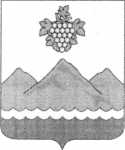 РЕСПУБЛИКА ДАГЕСТАНАДМИНИСТРАЦИЯ МУНИЦИПАЛЬНОГО РАЙОНА
«ДЕРБЕНТСКИЙ РАЙОН»ПОСТАНОВЛЕНИЕ«10» августа 2022 г.                                                                                      №179«Об утверждении Схемы размещения нестационарных торговых
объектов на территории муниципального района «Дербентский район»В соответствии с Федеральным законом от 28.12.2009 г. №381-Ф3 «Об основах государственного регулирования торговой деятельностью в Российской Федерации», приказом Министерства промышленности и торговли Республики Дагестан от 30.04.2021 г. №44-ОД «Об утверждении Порядка разработки и утверждения органами местного самоуправления схем размещения нестационарных торговых объектов на территории Республики Дагестан», в целях обеспечения устойчивого развития территорий и достижения нормативов минимальной обеспеченности населения площадью торговых объектов,постановляю:Утвердить прилагаемые Схемы размещения нестационарных торговых объектов на территории села Сабнова, ул. ФАД «Кавказ» (приложение №1), села Хазар, ул. Прикаспийская (приложение №2) и села Геджух, парк им. Кирова (приложение №3) муниципального района «Дербентский район».Настоящее постановление разместить в сети интернет на официальном сайте Администрации муниципального района «Дербентский район» (derbrayon.ru).Контроль за исполнением настоящего постановления возложить на заместителя Главы Администрации муниципального района «Дербентский район» Бебетова И. А.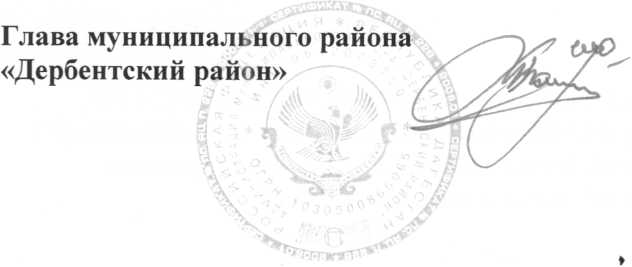 Приложение №1 Утверждено постановлением Администрации муниципальногорайона «Дербентский район»от «10» августа 2022 г. №179Схема размещения нестационарных объектов потребительского рынка на территории муниципального района «Дербентский район» - с. Сабнова, ул. ФАД Кавказ (напротив главного въезда) 123456789101112131415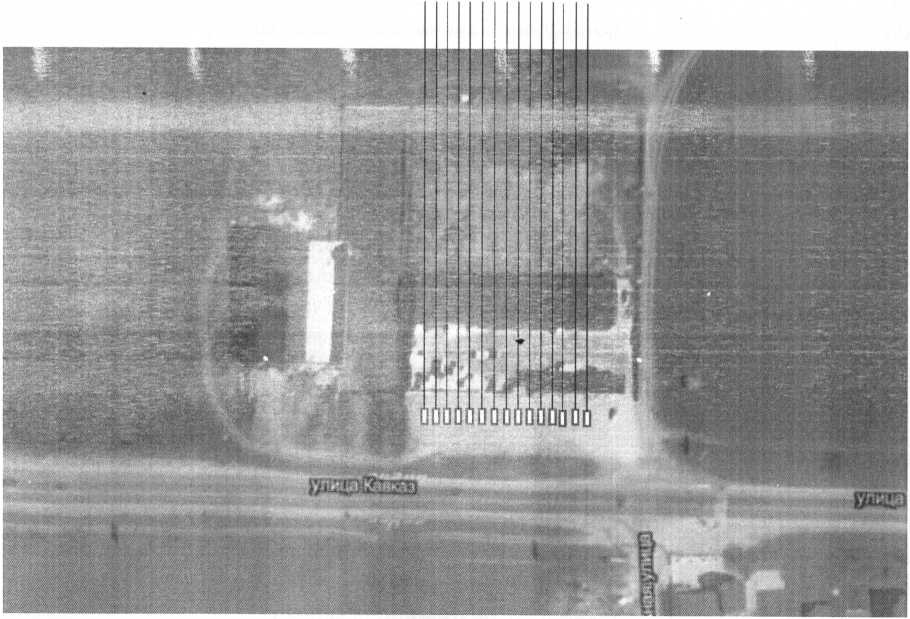 Схема размещения нестационарных объектов потребительского рынка на территории
муниципального района «Дербентский район» - с. Сабнова, ул. ФАД Кавказ (напротив главного въезда)Приложение №2Утверждено постановлением Администрации муниципальногорайона «Дербентский район»от «10» августа 2022 г. №179Схема размещения нестационарных объектов потребительского рынка на территории
муниципального района «Дербентский район» - с.Хазар, ул. Прикаспийская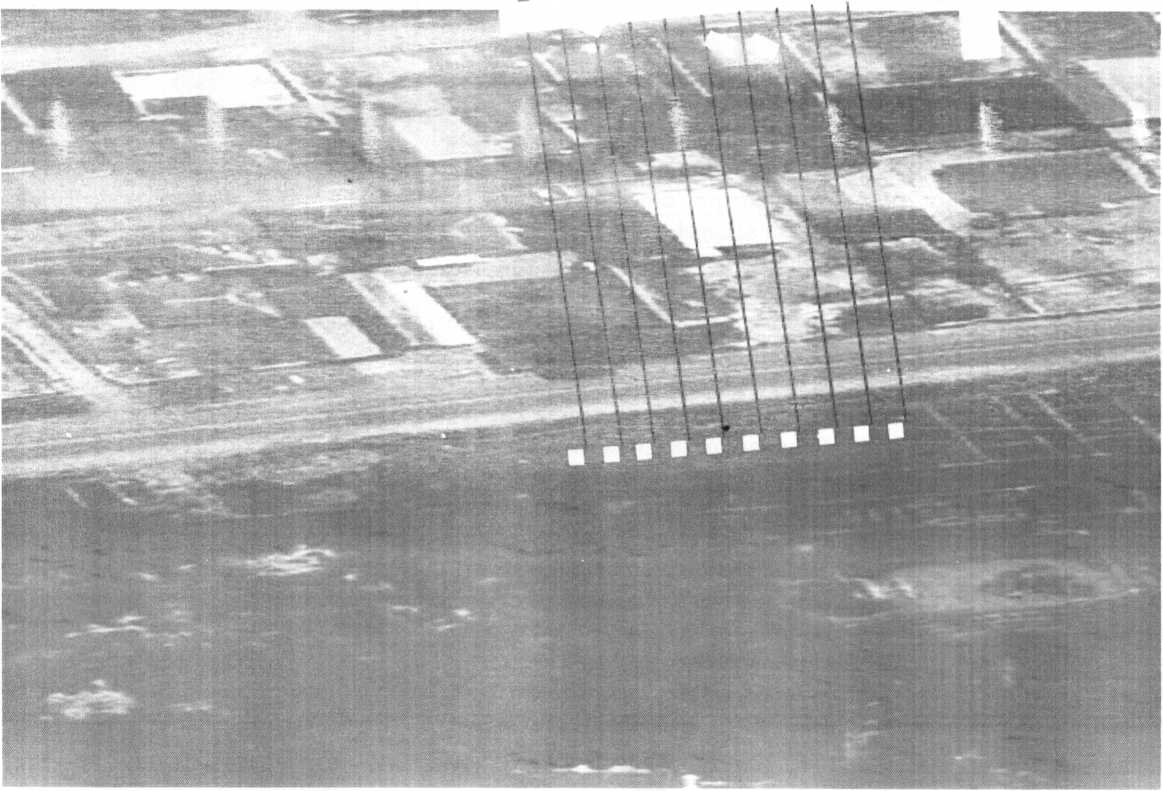 Схема размещения нестационарных объектов потребительского рынка на территории
муниципального района «Дербентский район» - с.Хазар, ул. ПрикаспийскаяПриложение №3утверждено постановлением Администрации муниципального района «Дербентский район» от «10» августа 2022 года № 179Схема размещения нестационарных объектов потребительского рынка на территории
Муниципального района «Дербентский район» - с.Геджух парк им. Кирова2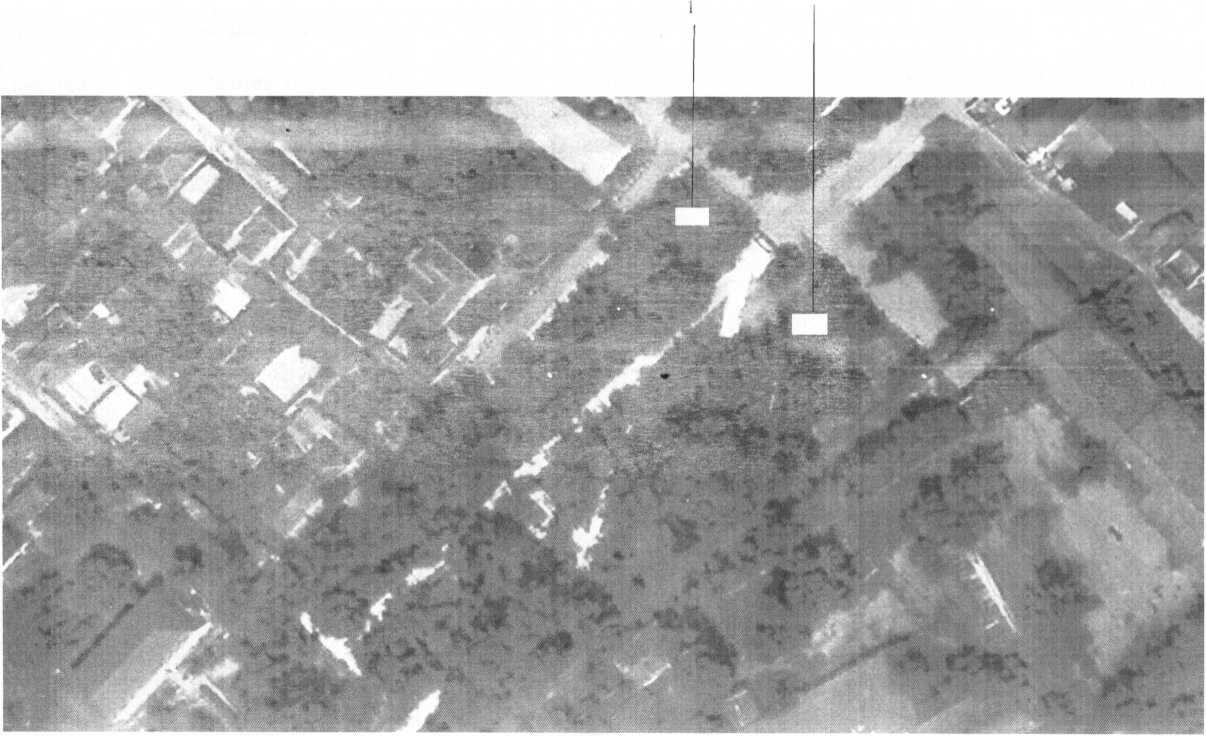 Схема размещения нестационарных объектов потребительского рынка на территории
Муниципального района «Дербентский район» - с.Геджух парк им. Кирова№ п/пАдрес расположения (место расположения) нестационарного торгового объектаВид нестационарного торгового объекта (киоск, лоток, автолавка и др.)Специализация нестационарного торгового объекта (ассортимент реализуемой продукции)Площадь нестационарного торгового объекта (кв. м.)Собственник земельного участкаСрок размещения нестационарного торгового объекта1с. Сабнова, ул. ФАД Кавказ(напротив главного въезда)ЯрмаркаПродовольственные товары (в том числе сельскохозяйственная продукция), товары народного потребления5Муниципальное образованиеВременно2с. Сабнова, ул. ФАД Кавказ(напротив главного въезда)ЯрмаркаПродовольственные товары (в том числе сельскохозяйственная продукция), товары народного потребления5Муниципальное образованиеВременно3с. Сабнова, ул. ФАД Кавказ(напротив главного въезда)ЯрмаркаПродовольственные товары (в том числе сельскохозяйственная продукция), товары народного потребления5Муниципальное образованиеВременно4с. Сабнова, ул. ФАД Кавказ (напротив главного въезда)ЯрмаркаПродовольственные товары (в том числе сельскохозяйственная продукция), товары народного потребления5Муниципальное образованиеВременно5с. Сабнова, ул. ФАД Кавказ(напротив главного въезда)ЯрмаркаПродовольственные товары (в том числе сельскохозяйственная продукция), товары народного потребления5Муниципальное образованиеВременно6с. Сабнова, ул. ФАД Кавказ(напротив главного въезда)ЯрмаркаПродовольственные товары (в том числе сельскохозяйственная продукция), товары народного потребления5Муниципальное образованиеВременно7с. Сабнова, ул. ФАД Кавказ(напротив главного въезда)ЯрмаркаПродовольственные товары (в том числе сельскохозяйственная продукция), товары народного потребления5Муниципальное образованиеВременно8с. Сабнова, ул. ФАД Кавказ(напротив главного въезда)ЯрмаркаПродовольственные товары (в том числе сельскохозяйственная продукция), товары народного потребления5Муниципальное образованиеВременнос.Сабнова. ул. ФАД Кавказ(напротив главного въезда)ЯрмаркаПродовольственные товары (в том числе сельскохозяйственная продукция), товары народного потребления5Муниципальное образованиеВременно10с.Сабнова, ул. ФАД Кавказ (напротив главного въезда)ЯрмаркаПродовольственные товары (в том числе сельскохозяйственная продукция), товары народного потребления5Муниципальное образованиеВременно11с.Сабнова, ул. ФАД Кавказ (напротив главного въезда)ЯрмаркаПродовольственные товары (в том числе сельскохозяйственная продукция), товары народного потребления5Муниципальное образованиеВременно12с.Сабнова, ул. ФАД Кавказ (напротив главного въезда)ЯрмаркаПродовольственные товары (в том числе сельскохозяйственная продукция), товары народного потребления5Муниципальное образованиеВременно13с.Сабнова, ул. ФАД Кавказ(напротив главного въезда)ЯрмаркаПродовольственные товары (в том числе сельскохозяйственная продукция), товары народного потребления5Муниципальное образованиеВременно14с.Сабнова, ул. ФАД Кавказ (напротив главного въезда)ЯрмаркаПродовольственные товары (в том числе сельскохозяйственная продукция), товары народного потребления5Муниципальное образованиеВременно15 с.Сабнова, ул. ФАД Кавказ(напротив главного въезда)ЯрмаркаПродовольственные товары (в том числе сельскохозяйственная продукция), товары народного потребления5Муниципальное образованиеВременно№ п/пАдрес расположения (место расположения) нестационарного торгового объектаВид нестационарного торгового объекта (киоск, лоток, автолавка и др.)Специализация нестационарного торгового объекта (ассортимент реализуемой продукции)Площадь нестационарного торгового объекта (кв. м.)Собственник земельного участкаСрок размещения нестационарного торгового объекта1с.Хазар,ул. ПрикаспийскаяЯрмаркаПродовольственные товары (в том числе сельскохозяйственная продукция), товары народного потребления5Муниципальное образованиеВременно2с.Хазар,ул. ПрикаспийскаяЯрмаркаПродовольственные товары (в том числе сельскохозяйственная продукция), товары народного потребления5Муниципальное образованиеВременно3с.Хазар.ул. ПрикаспийскаяЯрмаркаПродовольственные товары (в том числе сельскохозяйственная продукция), товары народного потребления5Муниципальное образованиеВременно4с.Хазар,ул. ПрикаспийскаяЯрмаркаПродовольственные товары (в том числе сельскохозяйственная продукция), товары народного потребления5Муниципальное образованиеВременно5с.Хазар,ул. ПрикаспийскаяЯрмаркаПродовольственные товары (в том числе сельскохозяйственная продукция), товары народного потребления5Муниципальное образованиеВременно6с.Хазар,ул. ПрикаспийскаяЯрмаркаПродовольственные товары (в том числе сельскохозяйственная продукция), товары народного потребления5Муниципальное образованиеВременно7с.Хазар,ул. ПрикаспийскаяЯрмаркаПродовольственные товары (в том числе сельскохозяйственная продукция), товары народного потребления5Муниципальное образованиеВременно8с.Хазар.ул. ПрикаспийскаяЯрмаркаПродовольственные товары (в том числе сельскохозяйственная продукция), товары народного потребления5Муниципальное образованиеВременнос.Хазар,ул. ПрикаспийскаяЯрмаркаПродовольственные товары (в том числе сельскохозяйственная продукция), товары народного потребления5Муниципальное образованиеВременно10с.Хазар,ул. ПрикаспийскаяЯрмаркаПродовольственные товары (в том числе сельскохозяйственная продукция), товары народного потребления5Муниципальное образованиеВременно№ п/пАдрес расположения (место расположения) нестационарного торгового объектаВид нестационарного торгового объекта (киоск, лоток, автолавка и др.)Специализация нестационарного торгового объекта (ассортимент реализуемой продукции)Площадь нестационарного торгового объекта (кв. м.)Собственник земельного участкаСрок размещения нестационарного торгового объекта1Парк им. КироваЛетнее кафеОбщепит50Муниципальное образованиеВременно2Парк им. КироваЛетнее кафеОбщепит50Муниципальное образованиеВременно